Tarifs et politique d’annulation et de remboursement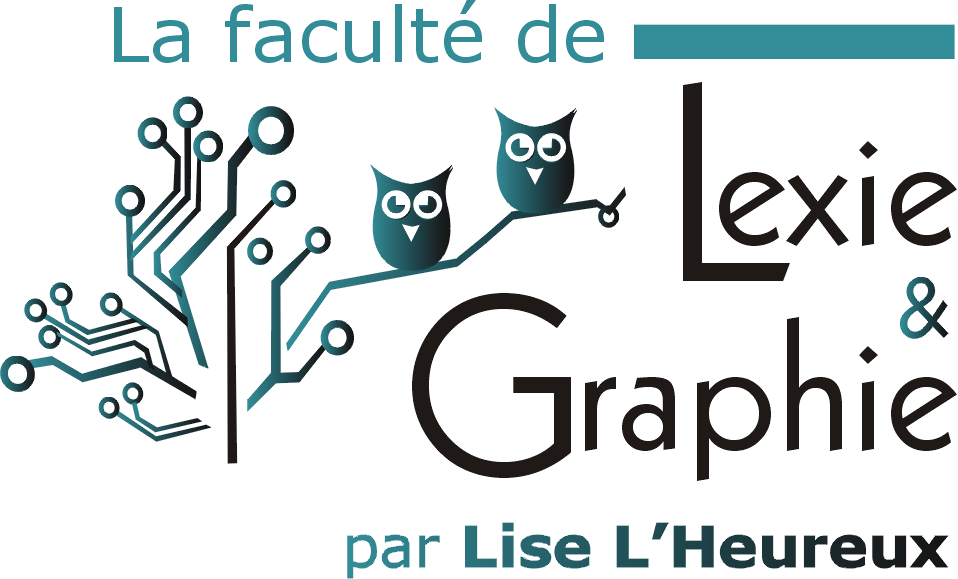 2022Les tarifsLes formations  35% de rabais, valable pour les étudiants à plein tempsLes taxes sont ajoutées à ce montant lors de la facturation.Les diners-conférences et les webinaires en rediffusion : Les diners-conférences et les webinaires sont offerts à 15 $ chacun.  Les taxes sont ajoutées à ce montant lors de la facturation. Les prix peuvent changer sans préavis.  Formations sur mesure : Vous voulez une formation sur mesure pour votre équipe-école ou regroupement. Écrivez-nous à info@lexiegraphie.com.  Les honoraires de madame L’Heureux sont les suivants :1000 $ / 1 jour.600 $ / ½ journée250 $ / taux horaire pour moins de 3 heuresLes modalités et politiques d’annulation et de remboursementLes formations Des frais de gestion de 25 % du montant total seront retenus en cas d’annulation de votre part 14 jours ou plus avant la date de formation.  Après cette date, aucun remboursement ne sera accordé. Nos formations sont offertes en rediffusion aux personnes inscrites.  Si vous ne pouvez pas participer en direct, vous aurez 7 jours pour les visionner. Une demande de prolongation d’un maximum de 72 heures est permise moyennant des frais administratifs de 50 $.Les diners-conférences et webinaires en rediffusionAucun remboursement Nos diners-conférences sont offerts en rediffusion pour les personnes inscrites.  Vous avez 72 heures pour les visionner. Aucune prolongation n’est permise. I=Si vous ne pouvez pas le visionner dans le temps alloué, ils seront éventuellement disponibles en Webinaire en rediffusion.L’abonnement à un webinaire est d’une durée de 72 heures. Aucune prolongation n’est permise.En tout temps, l’équipe de Lexie & Graphie se réserve le droit d’annuler toute formation si le minimum de participants requis n’est pas atteint ou pour une raison hors de son contrôle.  Dans cette éventualité, nous aviserons les personnes inscrites dans un délai raisonnable et rembourserons les frais d’inscription en totalité.Durée de la formationTarif régulierTarif étudiant*½ journée140 $91 $1 journée240 $156 $2 jours420 $273 $3 jours590 $384 $4 jours720 $468 $5 jours810 $527 $